United Arab EmiratesUnited Arab EmiratesUnited Arab EmiratesMay 2027May 2027May 2027May 2027MondayTuesdayWednesdayThursdayFridaySaturdaySunday12345678910111213141516Feast of the Sacrifice (Eid al-Adha)171819202122232425262728293031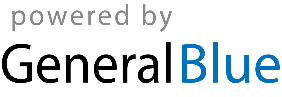 